Going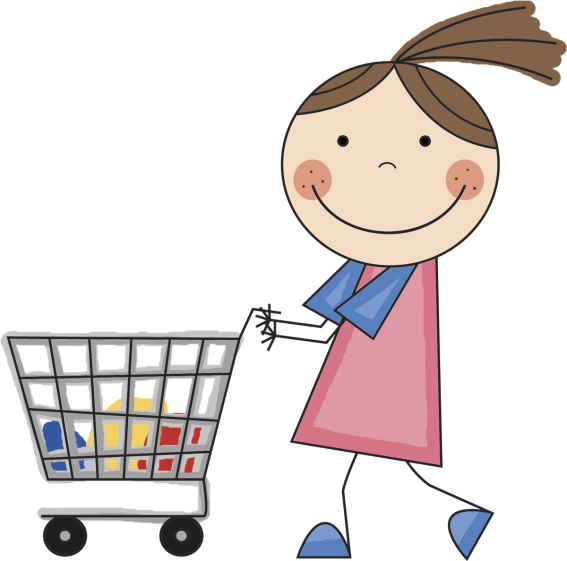 to the shopHave you got any          ?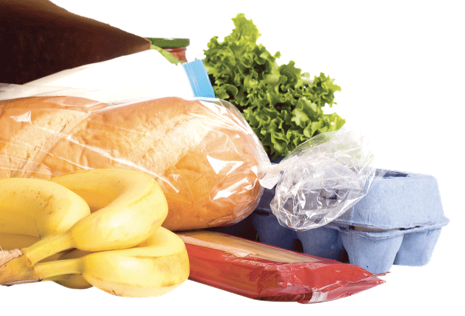 I’ve got some        .I haven’t got any         .Here you are.Yes, sure.